Publicado en  el 14/12/2015 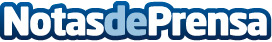 El Pleno del Consejo Jacobeo acuerda proponer el Códice Calixtino a la UNESCO para el Registro de la Memoria del MundoTambién se han tratado las actuaciones a realizar tras la declaración como Patrimonio Mundial de la UNESCO de los Caminos de Santiago del Norte de España y se ha aprobado el Plan de Trabajo 2015-2021	El ministro de Educación, Cultura y Deporte, Íñigo Méndez de Vigo y Montojo, ha presidido hoy la reunión del Pleno del Consejo Jacobeo, que ha tenido lugar en el Hostal de los Reyes Católicos en Santiago de Compostela y ha coincidido con la apertura de la Puerta Santa de la Catedral con motivo del Año de la Misericordia convocado por el Papa Francisco. En la reunión ha estado presente el presidente de la Xunta de Galicia, Alberto Núñez Feijóo.Datos de contacto:Nota de prensa publicada en: https://www.notasdeprensa.es/el-pleno-del-consejo-jacobeo-acuerda-proponer Categorias: Artes Visuales Historia Galicia Patrimonio http://www.notasdeprensa.es